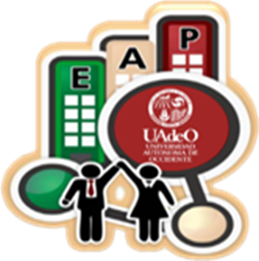 Estancia Académica ProfesionalSOLICITUD DE INSCRIPCIÓN REGISTROFecha:Datos personalesNombre del Alumno: Matrícula:Fecha y Lugar de nacimiento:Domicilio:Teléfono:                                                                     Celular: Correo Electrónico:                                                    Número de Afiliación:Datos AcadémicosUnidad:                                                                    Departamento:Programa Educativo:Promedio:                                                  Créditos Académicos Cubiertos:Datos del Organismo ReceptorNombre:Razón Social: Domicilio:Teléfono:                                                  Correo Electrónico:Giro Empresarial:                                                    Sector: Responsable de la Institución: Datos Estancia Académica ProfesionalNombre del Plan de Trabajo: Objetivos:
Inicio:                                                     Término:Horario establecido Continuo: Actividades a desarrollar: INSTRUCCIONES DE LLENADO1.- El formato para la elaboración de la solicitud de registro del plan de trabajo será elaborado por el alumno.2.- En la parte superior del formato se pondrá la fecha en que registrará su plan de trabajo3.- En el primer recuadro se pondrán los datos personales del estudiante como el nombre, matrícula, fecha y lugar de nacimiento, domicilio particular, teléfono, correo electrónico y número de afiliación al seguro social.4.- En el segundo recuadro se pondrán los datos académicos del estudiante: Unidad académica a la que pertenece, departamento al que pertenece su programa educativo, carrera, promedio acumulado y los créditos académicos cubiertos.5.- En el tercer recuadro se pondrán los datos del organismo receptor donde el estudiante realizará su Estancia Académica Profesional: Nombre del organismo, razón social, domicilio, teléfono, correo electrónico, giro empresarial, sector (público, social y/o privado) y nombre del responsable del alumno en el organismo receptor.6.- En el cuarto recuadro se pondrán los datos de la Estancia Académica Profesional: Nombre del programa o proyecto, sus objetivos, fecha de inicio del periodo de EAP, fecha de término, el horario que tendrá establecido en el organismo receptor y las actividades que va a realizar en su área de trabajo.7.- En la parte posterior del formato se colocarán las firmas del alumno, responsable en el organismo receptor y sello oficial (salvo que el organismo receptor no cuente con sello), docente del SEAPRO-EAP, y del responsable de la EAP en la Unidad Académica.